Litera H jak herbata.Dziecko potrafi:- dokonuje analizy i syntezy słuchowej,- potrafi wymienić słowa rozpoczynające się na gł. ,,h”- rozpoznaje literę h wśród innych,- zna poznane wcześniej litery,- pisze po śladzie literę h- uzupełnia zdania obrazkami,- czyta tekst z literą hWprowadzenie litery h,H na podstawie wiersza herbata.- Zagadka:Zasuszone listki, a smakują wszystkim . W imbryku je zaparzamy i smaczny napój już mamy.To jest herbata.- Czy wiecie o czym mowa? Brawo! To herbata. - Jaką głoskę słyszysz na początku wyrazu „herbata”.- Podziel wyraz „herbata” na sylaby i na głoski.- Połóż tyle białych kartoników, ile jest głosek w słowie herbata, zastąp je potem czerwonymi i niebieskimi. Czym będzie głoska h?. Tak, spółgłoską (oznaczamy ją na niebiesko).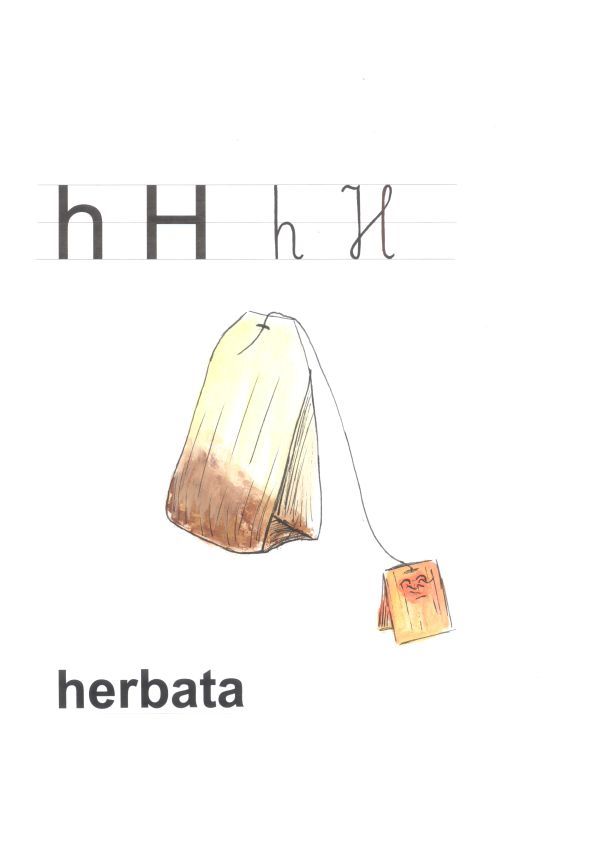 - Wymień wyrazy, które mają głoskę „h” na początku wyrazu: herbatnik, hulajnoga, hipopotam, hiacynt, helikopter, harmonijka.- Obejrzyj filmik, wyrazy na literę h: https://www.youtube.com/watch?v=ZYseoOcd6m8Ułożenie litery „h”.Potrzebna nam będzie kartka z napisana literą H oraz nakrętki.
Dziecko przed sobą kładzie kartkę z literą H (lub h) pisaną, a pod spodem z nakrętek układają jej wzór, można do zabawy też wykorzystać np. koraliki, guziki, kolorowy sznurek.Zabawa „Śmieszny alfabet”.- Za pomocą kredek, flamastrów lub farb dorysuj brakujące elementy i przekształć literę H  w dowolny przedmiot.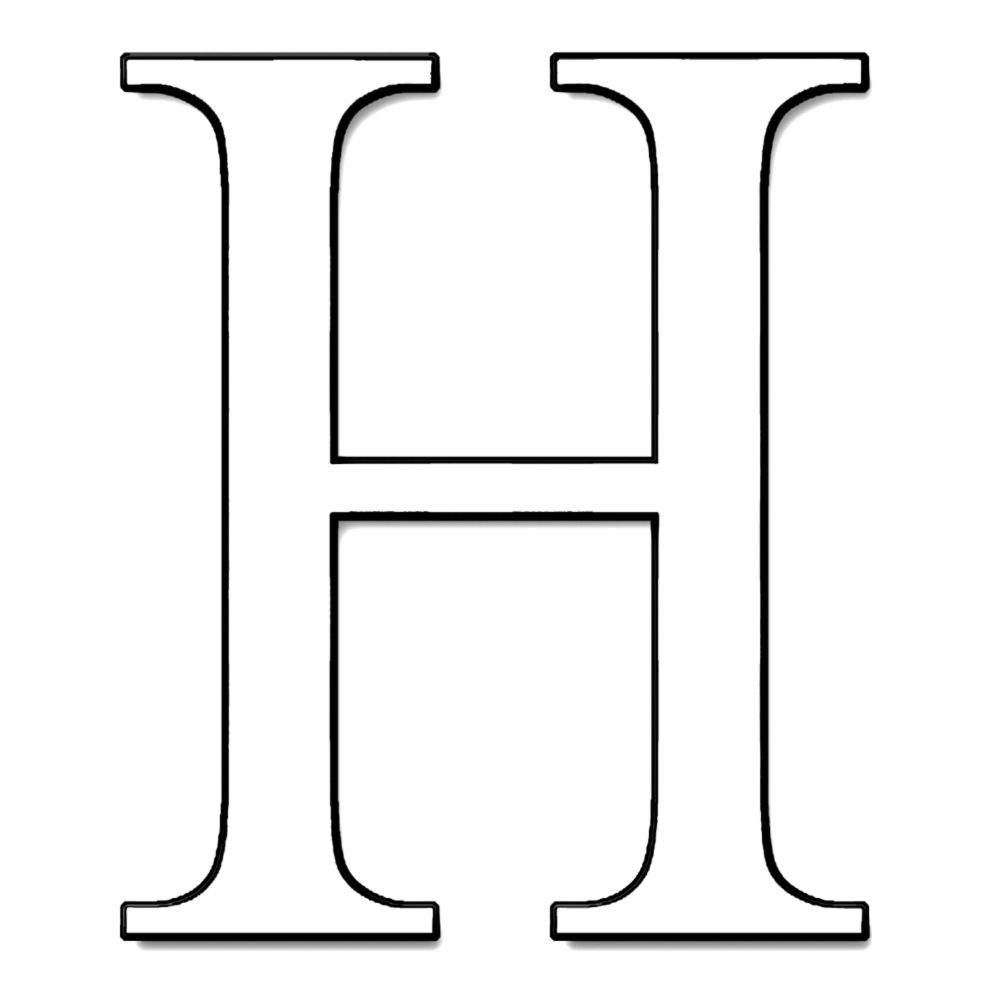 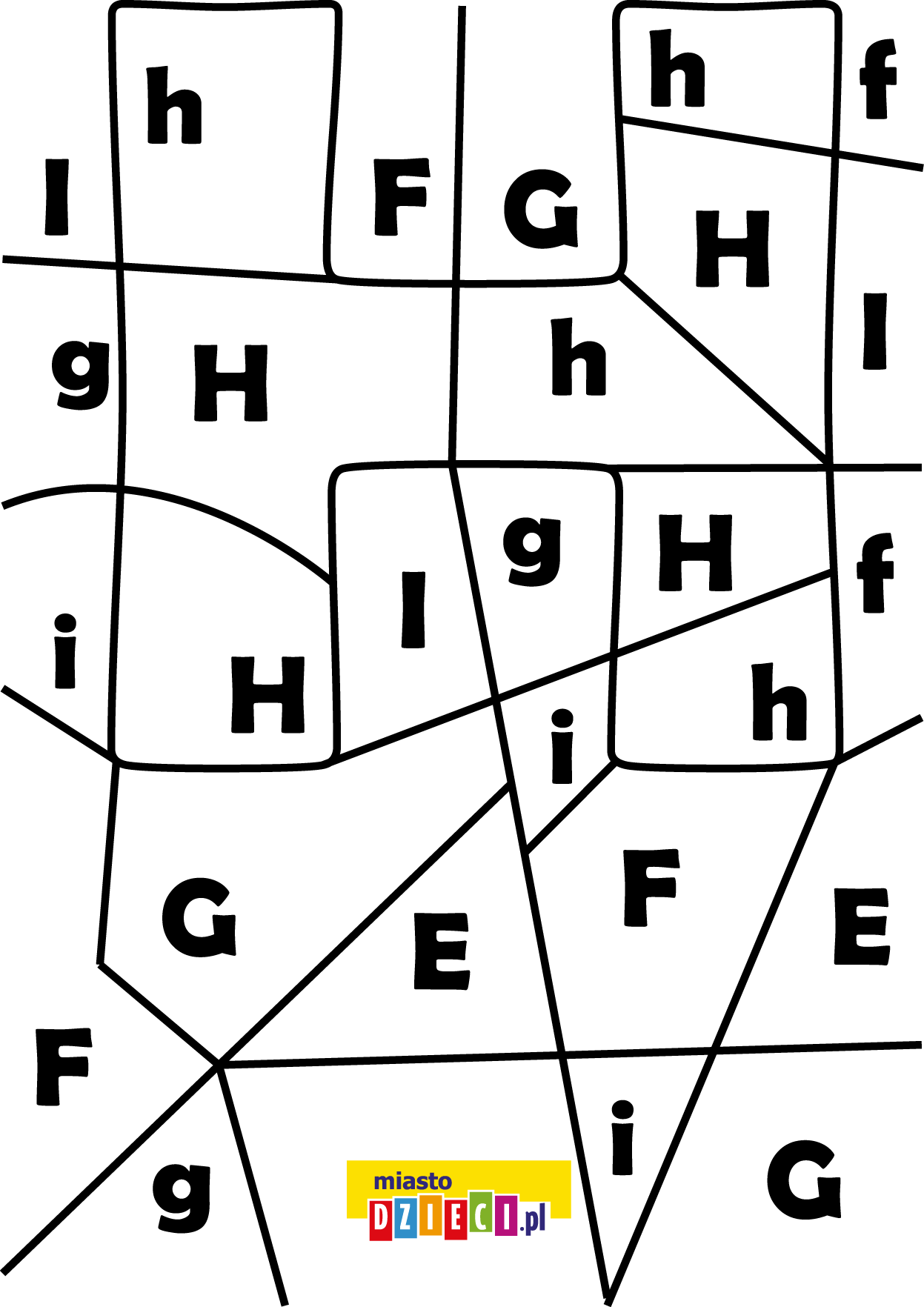 - Tak piszemy literę h, małą i wielką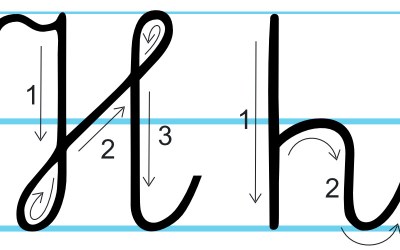 - Pisanie litery h po śladzie: http://bystredziecko.pl/karty-pracy/nauka-pisania/3/h-nauka-literek.pdf- Wykonajcie zadania w zielonej książce s. 70-73, czytajcie tekst, ćwiczcie pisanie litery,, h”.